«Новый Бор»сикт овмöдчöминсаСöвет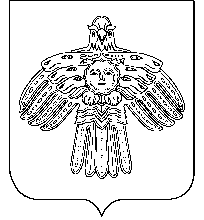   РЕШЕНИЕКЫВКÖРТÖД         Советсельского поселения   «Новый Бор»от 12 августа  2011 г.                                                    № 2-24/1О внесении изменений и дополненийв решение Совета муниципальногообразования сельского поселения «Новый Бор»от 14 декабря 2010 г. № 2-19/1 «О бюджетемуниципального образования сельского поселения «Новый Бор» на 2011 годСовет муниципального образования сельскогопоселения  «Новый Бор» РЕШИЛ:Внести изменения и дополнения в решение Совета сельского поселения «Новый Бор» от 14 декабря  2010 года № 2-19/1 «О бюджете  муниципального образования сельского поселения «Новый Бор» на 2011 год».Утвердить бюджет муниципального образования сельского поселения «Новый Бор» на 2011 год расходам в сумме 28531850, 58 руб., сумма доходов 28049901,02  руб., в том числе сумма собственных доходов 1011222,27 руб. Дефицит 481949,56 руб. покрывается остатками финансирования.Утвердить объем поступлений доходов в бюджет муниципаль-ного образования сельского поселения на 2011 год, согласно приложению № 1.       4.         Утвердить распределение расходов бюджета муниципального образования сельского поселения на 2011 год по разделам и подразделам функциональной классификации расходов бюджетов Российской Федерации, согласно приложению № 2 к настоящему решению.5.  Утвердить ведомственную структуру расходов бюджета муниципального образования сельского поселения «Новый Бор» на 2011 год согласно приложению № 3 к настоящему решению.6.  Утвердить источники финансирования дефицита бюджета муниципального образования сельского поселения «Новый Бор» на 2011 год согласно приложению № 4 к настоящему решению.7.       Приложение № 5 «Перечень главных администраторов доходов бюджета муниципального образования сельского поселения «Новый Бор» от 14 декабря 2010 г. № 2-19-/1 «О бюджете муниципального образования сельского поселения «Новый Бор» на 2011 год» изложить в новой редакции согласно приложению № 5 к настоящему решению.       8.      Решение вступает в силу со дня его  обнародования и распространяется  на правоотношения, возникшие с 1 января 2011 года.Глава сельского поселения«Новый Бор»	                                                               Г.Г. Идамкин